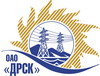 Открытое акционерное общество«Дальневосточная распределительная сетевая  компания»ПРОТОКОЛ ПЕРЕТОРЖКИПРЕДМЕТ ЗАКУПКИ: открытый электронный запрос предложений № 403 717 на право заключения Договора на выполнение работ для нужд филиала ОАО «ДРСК» «Приморские электрические сети» Шкафы защиты и автоматики для ПС «1Р»  (закупка 2687 раздела 2.2.2. ГКПЗ 2014 г.).Плановая стоимость: 3 336 000,0  руб. без учета НДС. Указание о проведении закупки от 15.08.2014 № 203.	ПРИСУТСТВОВАЛИ: постоянно действующая Закупочная комиссия 2-го уровня ВОПРОСЫ ЗАСЕДАНИЯ ЗАКУПОЧНОЙ КОМИССИИ:В адрес Организатора закупки поступили 3 (три) заявки на участие в процедуре переторжки.Дата и время начала процедуры вскрытия конвертов с заявками на участие в закупке: 16:00 часов благовещенского времени 15.09.2014 г Место проведения процедуры вскрытия конвертов с заявками на переторжку: Торговая площадка Системы www.b2b-energo.ru.РЕШИЛИ:Утвердить протокол переторжки.Ответственный секретарь Закупочной комиссии 2 уровня                              О.А.МоторинаТехнический секретарь Закупочной комиссии 2 уровня                                    О.В.Чувашова            №  528/МТПиР-Пг. Благовещенск15 сентября 2014 г.Номер заявки Наименование участникаЦена заявки до переторжки, руб. Цена заявки после переторжки, руб.1 ЗАО "ЧЭАЗ" Цена: 2 710 000,00 руб. (цена без НДС)Предложение: подано 15.09.2014 в 09:40
Цена: 2 377 881,36 руб. (цена без НДС)2ООО "ИЦ "Бреслер"Цена: 2 641 232,00 руб. (цена без НДС)Предложение: подано 15.09.2014 в 09:42
Цена: 2 377 108,80 руб. (цена без НДС)3ЗАО "НПО "Электроаппарат" Цена: 3 335 620,00 руб. (цена без НДС)Предложение: подано 15.09.2014 в 09:45 Цена: 2 301 500,0 руб. (цена без НДС)4ООО “АЗБУКА ЭЛЕКТРИЧЕСТВА” Цена: 3 326 008,00 руб. (цена без НДС)Заявка не поступила